SALIDA DE LARGA DURACIÓN 2023GANDIA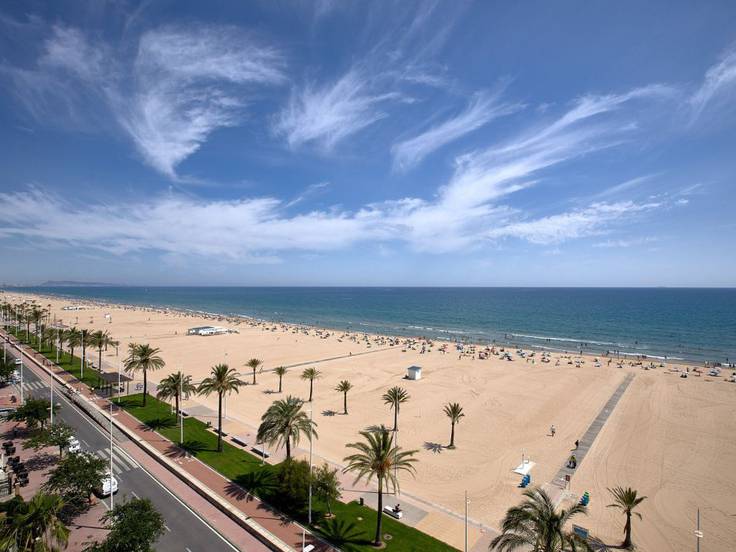 DEL 27 AL 30 DE MARZO DE 2023 50 PLAZASListados de Preinscritos y Plazo de Reclamaciones: DEL 3 AL 6 DE MARZOSorteo: 7 DE MARZO a las 13:00 h.En el Centro de Mayores C/ SALAMANCAListado definitivo: 9, 10 Y 11 DE MARZONOTA: TENDRAN PRIORIDAD AQUELLAS PERSONAS QUE NO FUERON AL VIAJE DE EXTREMADURA EN 2022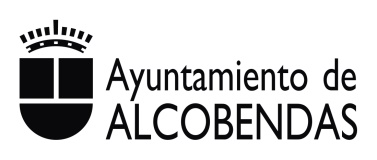 LAS PREINSCRIPCIONES SERÁN TELEFÓNICAS: 27 Y 28 DE FEBRERO para todos los socios EMPADRONADOS Sin que el orden de llamada suponga derecho alguno. 010 llamando desde Alcobendas91 296 90 88 desde otra localidad o desde móvil HORARIO: De 8:30h a 14:30h y de 16:00h a 19:00hAVISO: Para las preinscripciones telefónicas será imprescindible facilitar el D.N.I., el nombre y dos apellidos de la persona y del acompañante que se preinscriban.